EGOERAPROPOSAMENAZIRKULAZIOA HIZTEGIAn eta GARRAIOA ETA LOGISTIKA HIZTEGIAn, hiztegi-sarrera hau berdinduta agertuko da:bidaiari (4)es	pasajero; viajerofr	passageren	passengerIbilgailu batean doan pertsona, ibilgailuaren gobernuaz eta zerbitzuaz arduratzen ez dena.OHARRA: definizioa egiteko, kontuan izan dira DRAEn, pasajero-ri ematen zaion definizioa eta Cercatermen, Diccionari d’hoteleria i turismo hiztegian pasajero-ri emandakoa.Euskarazko atalari dagokionez, kontuan izan dira:-Euskaltzaindiaren Hiztegian, ibilgailu terminoak adiera generikoa du.-eskifaia terminoa ontzi eta hegazkinetan bakarrik erabiltzekoa denez, haren definizioa erabili da modu generikoan tripulación adierazteko.ZIRKULAZIO HIZTEGIAn, beraz, sarrera hauek utziko dira, eta honela:5bidaiari (4)Ibilgailu batean doan pertsona, ibilgailuaren gobernuaz eta zerbitzuaz arduratzen ez dena.es	pasajero; viajerofr	passageren	passenger10gidari (4)	Ibilgailu baten direkzio- edo aginte-mekanismoa darabilen pertsona edo bere ardurapean animalia bat edo gehiago dituena; gidari-eskolako ibilgailuetan, aginte gehigarrien ardura duen pertsona. es	conductor fr	conducteur en	driverZIRKULAZIO HIZTEGIAn, ez zaio sarrerarik egingo termino honi:4ibilgailuan doan (4) (iz.)es	ocupante de un vehículofr	occupant d’un véhiculeen	occupant of a vehicleEGOERA1-Orain arte, bi hiztegietan sarrera hauek egitea proposatu da:bidaiarien garraio (4)	Pertsonak eta haien bagajeak leku batetik bestera eramatea, modu pertsonalizatuan edo kolektiboan, hartarako egokitutako ibilgailuetan.es	transporte de viajerosfr	transport de voyageursen	carriage of passengers; passenger transportsalgaien garraio (4)	Salgaiak leku batetik bestera eramatea, soltean edo zama-unitateak antolatuta, hartarako egokitutako ibilgailuetan. es	transporte de mercancías; transporte de cosas fr	transport de marchandises en	carriage of goods; goods transport; freight transport2-Gainera, salgai terminoa ere bi hiztegietan sartzea proposatu da:salgai (4)	Salerosketako ondasun materiala, dagozkion prezioak eta zergak aplikatuz garraiatzen dena. es	mercancía fr	marchandise en	goods3-Horiek horrela, viajero-pasajero termino-parea ere bi hiztegietan sartzekoa dela dirudi.  Kontu arazotsua da, ordea:-Zirkulazio Hiztegian, termino-multzo honetan sartuta dago: ocupante/viajero-pasajero/conductor-Zirkulazio Hiztegian bertan, aztertzekoa da personal de servicio edo tripulación sartzekoak ote diren. Ibilgailuen Erregelamendu Orokorrean, tara terminoaren definizioan, esaterako, personal de servicio aipatzen da pasajeros-ekin batera, eta, salgai arriskutsuen garraioa arautzen duen errege-dekretuan, berriz, tripulación erabiltzen da.-Horrekin batera, zalantzazkoa da viajero eta tripulación terminoak berdin definitu beharko ote liratekeen Garraio eta Logistika Hiztegian eta Zirkulazio Hiztegian.AZTERKETATRANSPORTE DE VIAJEROS / TRANSPORTE DE MERCANCÍAS1-ITURRIA: Ley 16/1987, Ordenación de transportes terrestres-LEY 16/1987, DE 30 DE JULIO, DE ORDENACIÓN DE LOS TRANSPORTES TERRESTRES.TÍTULO IIIDe los servicios y actividades del transporte por carreteraCAPÍTULO IClasificaciónArtículo 63. 1. Por razón de su objeto los transportes pueden ser:a) De viajeros, cuando estén dedicados a realizar los desplazamientos de las personas y sus equipajes en vehículos construidos y acondicionados para tal fin.b) De mercancías, cuando estén dedicados a realizar desplazamientos de mercancías, en vehículos construidos y acondicionados para tal fin.2-ITURRIA: Diccionario de logísticaDiccionario de logística / David Soler-- 2ª ed-- Barcelona : Marge Books, 2009, 373 p. : il. ; 21 cm -- (Biblioteca de logística) ISBN 978-84-92442-24-9
transporte de viajeros; passenger transportTransporte público o privado cuyo objeto principal es el transporte de personas y sus equipajes, de forma colectiva o personalizada, utilizando uno o diversos medios de transporte construidos y acondicionados para este fin.transporte de viajeros 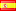 passenger transport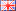 Transporte público o privado cuyo objeto principal es el transporte de personas y sus equipajes, de forma colectiva o personalizada, utilizando uno o diversos medios de transporte construidos y acondicionados para este fin. transporte de mercancías; freight transport/goods transportTransporte público o privado cuyo objeto principal es el transporte de mercancías, a granel o formando unidades de carga, mediante un vehículo o medio de transporte construidos y acondicionados para este fin.transporte de mercancías freight / goods transport Transporte público o privado cuyo objeto principal es el transporte de mercancías, a granel o formando unidades de carga, mediante un vehículo o medio de transporte construidos y acondicionados para este fin. VIAJERO1-ITURRIA: Diccionario de la Lengua EspañolaDICCIONARIO DE LA LENGUA ESPAÑOLAviajero, ra1. adj. Que viaja. Apl. a pers., u. m. c. s.2. m. y f. Persona que relata un viaje.3. m. y f. Ur. viajante (‖ dependiente comercial).2-ITURRIA: Diccionario de logísticaDiccionario de logística viajero passenger Persona que utiliza los servicios de un transporte público para desplazarse, en cualquiera de sus modos. 3-ITURRIA: Diccionari de trànsitTERMCAT, CENTRE DE TERMINOLOGIA. Diccionari d'hoteleria i turisme. Barcelona: Edicions 62: TERMCAT, Centre de Terminologia, 2001. 201 p. (Diccionaris i obres de referència; 21) 
ISBN 84-297-4994-2; 84-393-5573-4

Les dades originals poden haver estat actualitzades o completades posteriorment pel TERMCAT.ca viatger | viatgera, n m, f es viajero fr voyageur en traveller de Reisender <Hoteleria i turisme> Persona que viatja.PASAJERO1-ITURRIA: Diccionario de la Lengua EspañolaDICCIONARIO DE LA LENGUA ESPAÑOLApasajero, ra De pasaje.2. adj. Viajero transeúnte. U. t. c. s.3. adj. Dicho de una persona: Que viaja en un vehículo, especialmente en avión, barco, tren, etc., sin pertenecer a la tripulación. U. t. c. s.2-ITURRIA: Diccionario de logísticaDiccionario de logística avión de pasajeros passenger airplane Aeronave que en su piso superior o cabina de pasajeros, denominada en términos aeronáuticos main deck, transporta pasajeros y en los compartimentos inferiores o bodegas, denominadas lower deck, transporta el equipaje, la mercancía, el correo y los repuestos. La mayoría de las aeronaves comerciales pertenecen a este grupo y simultanean el transporte de pasajeros, mercancía y correo. 3-ITURRIA: Diccionari de trànsitTERMCAT, CENTRE DE TERMINOLOGIA. Diccionari de trànsit. Barcelona: Enciclopèdia Catalana: TERMCAT, Centre de Terminologia, 2000. 245 p. (Diccionaris de l'Enciclopèdia. Diccionaris terminològics) 
ISBN 84-412-0477-2; 84-393-5162-3

Les dades originals poden haver estat actualitzades o completades posteriorment pel TERMCAT.ca passatger | passatgera, n m, f es pasajero fr passager en passenger <Trànsit > Usuaris > Tipologia> Persona que viatja en un vehicle de transport públic.4-ITURRIA: Diccionari d’hoteleria i turisme
TERMCAT, CENTRE DE TERMINOLOGIA. Diccionari d'hoteleria i turisme. Barcelona: Edicions 62: TERMCAT, Centre de Terminologia, 2001. 201 p. (Diccionaris i obres de referència; 21) 
ISBN 84-297-4994-2; 84-393-5573-4

Les dades originals poden haver estat actualitzades o completades posteriorment pel TERMCAT.ca passatger | passatgera, n m, f es pasajero fr passager en passenger de Fahrgast de Fluggast de Passagier <Hoteleria i turisme > Transports> Persona que viatja en una embarcació, un tren, una aeronau, etc., i que no n'és el conductor ni forma part de la tripulació.5-ITURRIA: Descobreix l'aeroport: Tota la terminologia que et trobes quan viatges en avió
TERMCAT, CENTRE DE TERMINOLOGIA. Descobreix l'aeroport: Tota la terminologia que et trobes quan viatges en avió [material gràfic]. [Barcelona]: TERMCAT, Centre de Terminologia, [2010]. 1 cartell. 

Les dades originals poden haver estat actualitzades o completades posteriorment pel TERMCAT.ca passatger | passatgera, n m, f es pasajero fr passager en passenger <Aeroport>6-ITURRIA: Euskaltzaindiaren HiztegiaEUSKALTZAINDIAREN HIZTEGIAbidaiari iz. Bidaia bat egiten ari den pertsona. Ik. bidari. Azkeneko trena hartzera doazen bidaiari bakan batzuk. Harrezkero bidaiari bat autoan joan daiteke Paristik Londresa.eskifaia iz. Ontzi baten edo hegazkin baten gobernuaz eta zerbitzuaz arduratzen diren pertsonek osatzen duten taldea. Olaturik olatu itzulika doan ontzi bateko eskifaia bezala aztoraturik.tripulazio iz. Heg. Eskifaia. Hegazkineko tripulazioa sei pertsonak osatua zen.ibilgailu 1 iz. Lurrean, uretan edo airean higitzen den eta pertsonak edo gauzak garraiatzeko balio duen tresna. Ik. beribil. Berez higitzen den ibilgailua. Ibilgailu gurpilduna. 2 iz. Irud. Hizkuntza baita kulturaren ibilgailu eta ibilgailu berezkoa. TRIPULACIÓN1-ITURRIA: Diccionario de la Lengua EspañolaDICCIONARIO DE LA LENGUA ESPAÑOLAtripulación De tripular.1. f. Conjunto de personas que van en una embarcación o en un aparato de locomoción aérea, dedicadas a su maniobra y servicio.2-ITURRIA: Diccionari d'hoteleria i turismeTERMCAT, CENTRE DE TERMINOLOGIA. Diccionari d'hoteleria i turisme. Barcelona: Edicions 62: TERMCAT, Centre de Terminologia, 2001. 201 p. (Diccionaris i obres de referència; 21) 
ISBN 84-297-4994-2; 84-393-5573-4

Les dades originals poden haver estat actualitzades o completades posteriorment pel TERMCAT.ca tripulació, n f es tripulación fr équipage en crew de Besatzung <Hoteleria i turisme > Transports> Conjunt de persones que treballen en una nau o una aeronau.3-ITURRIA: Diccionario de logísticaDiccionario de logística tripulación crew tripulació 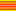 Equipo de personas a cargo de la dirección, las maniobras y el servicio de una embarcación, un tren, una aeronave o una astronave. 4-ITURRIA: RD 551/2006REAL DECRETO 551/2006, de 5 de mayo, por el que se regulan las operaciones de transportede mercancías peligrosas por carretera en territorio español.[Disposición derogada]Artículo 2. Definiciones.A los efectos de este real decreto se entenderá por:h) Tripulación de los vehículos: se compone de los conductores y de los ayudantes del conductor.i) Ayudante del conductor: toda persona que acompañe al conductor con la finalidad de realizar o asistirle en las maniobras de carga, descarga y para tomar las medidas necesarias en situaciones de emergencia.Gaur egun, indarrean hau dago: Real Decreto 97/2014, de 14 de febrero, por el que se regulan las operaciones de transporte de mercancías peligrosas por carretera en territorio español.Hor dira agertzen definizio horiek.Real Decreto 97/2014, de 14 de febrero, por el que se regulan las operaciones de transporte de mercancías peligrosas por carretera en territorio español.CAPÍTULO IINormas sobre la operación de transporteArtículo 4. Miembros de la tripulación.1. Las empresas transportistas adoptarán las medidas precisas para que los vehículos cumplan las condiciones reglamentarias y para que los miembros de la tripulación sean informados sobre las características especiales de los vehículos y tengan la formación exigida en la normativa vigente.2. Para conducir vehículos que transporten mercancías peligrosas, cuando así lo requieran las disposiciones del ADR, se exigirá una autorización administrativa especial que habilite para ello, conforme a lo dispuesto en los artículos 25 y siguientes del Reglamento general de conductores, aprobado por Real Decreto 818/2009, de 8 de mayo.Artículo 6. Miembro de la tripulación no conductor.Cuando la operación de transporte precise, además, personal distinto del conductor a bordo del vehículo, la empresa por cuya cuenta actúa acreditará documentalmente.PERSONAL DE SERVICIO1-ITURRIA: Diccionari de trànsitTERMCAT, CENTRE DE TERMINOLOGIA. Diccionari de trànsit. Barcelona: Enciclopèdia Catalana: TERMCAT, Centre de Terminologia, 2000. 245 p. (Diccionaris de l'Enciclopèdia. Diccionaris terminològics) ISBN 84-412-0477-2; 84-393-5162-3Les dades originals poden haver estat actualitzades o completades posteriorment pel TERMCAT.ca tara, n f es tara fr tare en tare <Trànsit > Vehicle> Massa d'un vehicle amb el seu equip fix autoritzat, sense personal de servei, passatgers ni càrrega, i amb la dotació completa d'aigua, combustible, lubrificant, peces de recanvi, eines i accessoris reglamentaris.2-ITURRIA: Convención sobre la circulación vial (es, fr, en)Parte I: Convención sobre la circulación vialhttp://www.unece.org/fileadmin/DAM/trans/conventn/Conv_road_traffic_SP.pdfx) Por "tara" se entiende la masa del vehículo sin personal de servicio, pasajeros ni carga, pero con la totalidad de su carburante y utensilios normales de a bordo.Partie I: Convention sur la circulation routièrehttp://www.unece.org/fileadmin/DAM/trans/conventn/Conv_road_traffic_FR.pdfx) Le terme «masse à vide» désigne la masse du véhicule sans équipage, passagers, ni chargement, mais avec son plein de carburant et son outillage normal de bord;Part I: Convention on Road Traffichttp://www.unece.org/fileadmin/DAM/trans/conventn/Conv_road_traffic_EN.pdf((x) “Unladen mass” means the mass of the vehicle without crew, passengers or load, but with a full supply of fuel and with the tools which the vehicle normally carries;3-ITURRIA: Euskaltzaindiaren HiztegiaEUSKALTZAINDIAREN HIZTEGIAbidaiari iz. Bidaia bat egiten ari den pertsona. Ik. bidari. Azkeneko trena hartzera doazen bidaiari bakan batzuk. Harrezkero bidaiari bat autoan joan daiteke Paristik Londresa.eskifaia iz. Ontzi baten edo hegazkin baten gobernuaz eta zerbitzuaz arduratzen diren pertsonek osatzen duten taldea. Olaturik olatu itzulika doan ontzi bateko eskifaia bezala aztoraturik.tripulazio iz. Heg. Eskifaia. Hegazkineko tripulazioa sei pertsonak osatua zen.ibilgailu 1 iz. Lurrean, uretan edo airean higitzen den eta pertsonak edo gauzak garraiatzeko balio duen tresna. Ik. beribil. Berez higitzen den ibilgailua. Ibilgailu gurpilduna. 2 iz. Irud. Hizkuntza baita kulturaren ibilgailu eta ibilgailu berezkoa. GARRAIOA ETA LOGISTIKA HIZTEGIA2016ZIRKULAZIOA HIZTEGIA2016sarrerarik gabea4ibilgailuan doan pertsona (4)es	ocupante de un vehículofr	occupant d’un véhiculeen  occupant of a vehiclesarrerarik gabea5bidaiari (4)Ibilgailuan doan pertsona, gidaria ez dena.es	pasajero; viajerofr	passageren passengersarrerarik gabea10gidari (4)	Ibilgailu baten direkzio- edo aginte-mekanismoa darabilen edo animalia bat edo gehiago bere ardurapean dituen pertsona; gidari-eskolako ibilgailuetan, aginte gehigarrien ardura duen pertsona. es	conductor fr	conducteur en	driver12bidaiari-garraio (4)	Pertsonak eta beren bagajeak ibilgailuetan eramateko egiten den garraioa. Erregularra edo diskrezionala izan liteke. es	transporte de viajeros fr	transport de voyageurs en	carriage of passengers662garraio publiko (4)Sin. garraio kolektibo (4)	Txartela duten bidaiariak eta haien bagajeak toki batetik bestera eramateko garraioa. es	transporte público; transporte de viajeros; transporte colectivo fr	transport de voyageurs; transport en commun en	public transport89salgai (4)	Garraioko prezioak aplikatuz eramaten den karga edo ondasuna. es	mercancía fr	marchandise en	goodssarrerarik gabeasarrerarik gabea674salgaien garraio (4)	Salgaiak leku batetik bestera eramatea. es	transporte de mercancías; transporte de cosas fr	transport de marchandises en	carriage of goods